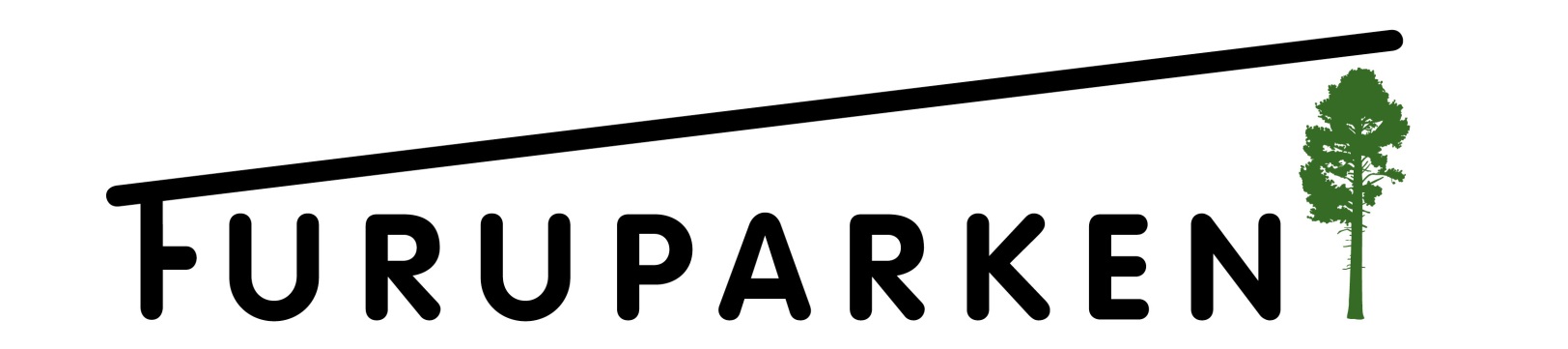 Felanmälan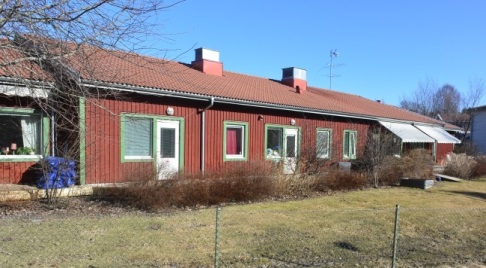 Fastighet:Tunnan 21, Furuvägen 87-89 i TäbyFastighetsägare:Furuparken Omsorgsbostäder ABFörvaltare:Furuparken Förvaltning AB Box 128183 22 TäbyFelanmälan:Till kommunens felanmälanKontaktpersonhos hyresgästen:Marita LinderTel: 0704-28 91 61 alt. 08-555 579 60Kontaktpersoner:(Kontrakts- ochfastighetsfrågor)Håkan EinerthTel: 0708-45 81 42E-mail: hakan.einerth@furuparken.bizTomas AnderssonTel: 0708-49 19 97E-mail: tomas.andersson@furuparken.bizKontaktperson:(hyresdebitering)Helena HåkansonTel: 0705-62 47 30E-mail: helena.hakanson@furuparken.biz